CORRECTION du mot de passe Le premier ministre se trouve dans le cortège présidentiel.Consigne : Lis les phrases et fais une croix dans la bonne colonne selon le sens du mot.EMPLOI DU TEMPS – JEUDI 16 AVRIL EMPLOI DU TEMPS – JEUDI 16 AVRIL EMPLOI DU TEMPS – JEUDI 16 AVRIL CalendrierObjectif Se repérer dans le temps Pense à cocher ton calendrier.            TRAVAIL ORALCombien y-at-il de jours au mois d’avril ?Cherche sur ton calendrier les autres mois qui en ont le même nombre. Il y en a trois de plus.Mot de passeEcris la date et le titre sur ton cahier.Voici les cinq mots de la semaine à copier :une surface – continuer – le jardinage – une pièce – un cortègeUn cortège est l’ensemble des personnes qui accompagne une personne importante comme le président, une mariée, un chanteur…Voici la phrase à copier :Le premier ministre se trouve dans le cortège présidentiel.Souligne en rouge le Verbe Conjugué (= l’ACTION); en vert le Sujet (QUI fait l’ACTION ?).Regarde la correction en bas.Lecture Télécharge le fichier de lecture 7 et fais les trois exercices.Ne va pas trop vite !Lis jusqu’au bout avant de répondre.NumérationLes suites numériques Niveau 2http://soutien67.free.fr/math/defi/suites_02/hot_M_Suites_02.htmCalculLa division posée avec un nombre à deux chiffresReprends la fiche division -8Fais les 2 derniers calculs. C’est la troisième ligne.MusiqueMusique : Termine le travail de Mme Durand pour la semaine 4, si ce n’est pas fini.Etude la langueLe mot pièce a plusieurs sens. Lis chaque phrase du tableau ci-dessous et coche le sens correspondant.A la fin colle l’exercice dans ton cahier.ActualitésEducation CiviqueVIDEOS : Regarde les vidéos suivantes :C’est quoi le métier de journaliste ?  https://www.lumni.fr/video/c-est-quoi-une-information#containerType=program&containerSlug=les-cles-des-mediasLe métier de journaliste Regarde une autre vidéo qui te montre le travail d’un journaliste de la chaîne « ARTE ». Il s’appelle Lionel.https://www.lumni.fr/video/le-metier-de-journaliste-1#containerType=program&containerSlug=les-metiers-de-la-teleTravail sur un article de journalImprime le document « La construction d’un article ».Lis et observe l’article puis fais l’exercice de la deuxième page avec de feutres ou des crayons de couleurs.Vérifie avec la correction.Autre exercice en ligne : Clique sur les épingles et choisis le bon mot. https://learningapps.org/display?v=pjnwunsvt20La MonnaieJEU ROUGE Choisis le NIVEAU 3 Rendre la monnaie avec les billetshttps://www.logicieleducatif.fr/math/calcul/rendre-billets.php. 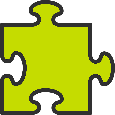 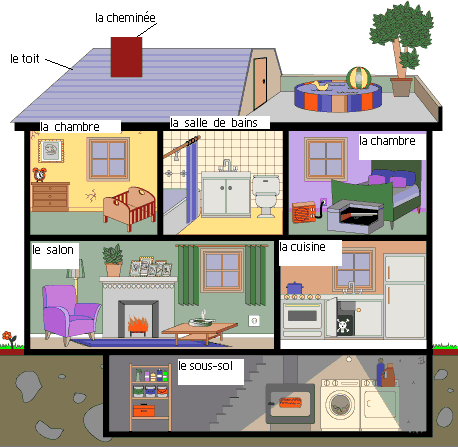 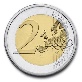 J’ai trouvé une pièce de dix centimes.Il y a une pièce manquante dans ce puzzle.C’est une grande pièce où l’on peut faire la fête.Il y a beaucoup de pièces dans cette maison.Pour fabriquer cet objet, il faut beaucoup de pièces.